
Denbighshire Rural, Flintshire, Wrexham
Neighbourhood Plans – Update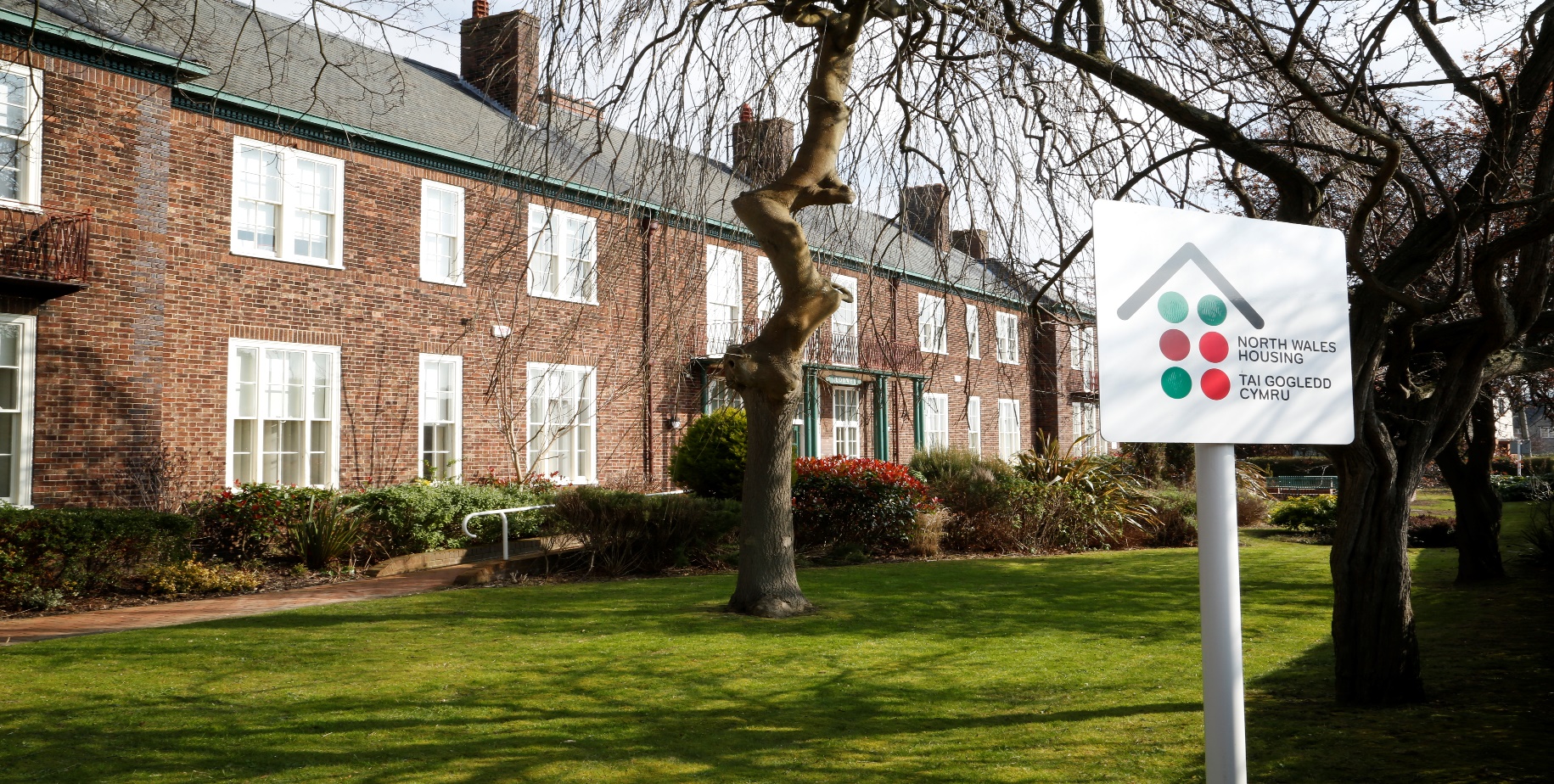 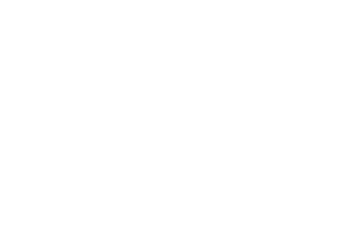 